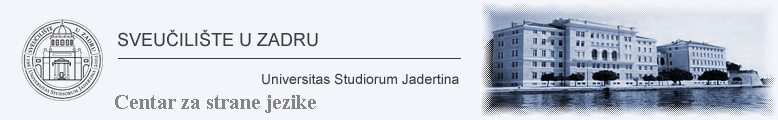  IZVEDBENI PLAN ak. god. 2017./2018.Nastavnik:Matea BulićNaziv ustrojbene jediniceCENTAR ZA STRANE JEZIKECENTAR ZA STRANE JEZIKECENTAR ZA STRANE JEZIKECENTAR ZA STRANE JEZIKECENTAR ZA STRANE JEZIKECENTAR ZA STRANE JEZIKEŠifra i naziv kolegija Španjolski jezik IVŠpanjolski jezik IVŠpanjolski jezik IVŠpanjolski jezik IVŠpanjolski jezik IVŠpanjolski jezik IVStatus kolegijaIzborniIzborniIzborniIzborniIzborniIzborniGodina22SemestarSemestarIVIVECTS bodovi222222NastavnikPetra Špadić, naslovni predavač; Matea Bulić, naslovni asistentPetra Špadić, naslovni predavač; Matea Bulić, naslovni asistentPetra Špadić, naslovni predavač; Matea Bulić, naslovni asistentPetra Špadić, naslovni predavač; Matea Bulić, naslovni asistentPetra Špadić, naslovni predavač; Matea Bulić, naslovni asistentPetra Špadić, naslovni predavač; Matea Bulić, naslovni asistente-mailpspadic@unizd.hr mbulic@unizd.hrpspadic@unizd.hr mbulic@unizd.hrpspadic@unizd.hr mbulic@unizd.hrpspadic@unizd.hr mbulic@unizd.hrpspadic@unizd.hr mbulic@unizd.hrpspadic@unizd.hr mbulic@unizd.hrvrijeme konzultacijaPo dogovoru sa studentomPo dogovoru sa studentomPo dogovoru sa studentomPo dogovoru sa studentomPo dogovoru sa studentomPo dogovoru sa studentomMjesto izvođenja nastaveJurja Bijankinija 2Jurja Bijankinija 2Jurja Bijankinija 2Jurja Bijankinija 2Jurja Bijankinija 2Jurja Bijankinija 2Oblici izvođenja nastavepredavanja i vježbepredavanja i vježbepredavanja i vježbepredavanja i vježbepredavanja i vježbepredavanja i vježbeNastavno opterećenje P+S+V(15+0+15)(15+0+15)(15+0+15)(15+0+15)(15+0+15)(15+0+15)Način provjere znanja i polaganja ispitaTokom semestra studenti su dužni uraditi 4 zadaće, svaka zadaća vrijedi 10% od ukupnog rezultata pismenog ispita. Na kraju semestra se drži završni pismeni ispit koji vrijedi 60% od ukupnog rezultata pismenog ispita, a nakon pismenog ispita student pristupa usmenom ispitu. Ukupni rezultat pismenog ispita čini 70% cjelokupnog ispita. Usmeni ispit čini 20% cjelokupnog ispita. Sudjelovanje u nastavi (prisutnost, aktivnost, domaće zadaće) čini 10% cjelokupnog ispita. Uspjeh na svim zadaćama, pismenom ispitu i usmenom ispitu se izražava postotcima. Nastavnik zadržava pravo osloboditi određene studente pismenog i/ili usmenog ispita. Tokom semestra studenti su dužni uraditi 4 zadaće, svaka zadaća vrijedi 10% od ukupnog rezultata pismenog ispita. Na kraju semestra se drži završni pismeni ispit koji vrijedi 60% od ukupnog rezultata pismenog ispita, a nakon pismenog ispita student pristupa usmenom ispitu. Ukupni rezultat pismenog ispita čini 70% cjelokupnog ispita. Usmeni ispit čini 20% cjelokupnog ispita. Sudjelovanje u nastavi (prisutnost, aktivnost, domaće zadaće) čini 10% cjelokupnog ispita. Uspjeh na svim zadaćama, pismenom ispitu i usmenom ispitu se izražava postotcima. Nastavnik zadržava pravo osloboditi određene studente pismenog i/ili usmenog ispita. Tokom semestra studenti su dužni uraditi 4 zadaće, svaka zadaća vrijedi 10% od ukupnog rezultata pismenog ispita. Na kraju semestra se drži završni pismeni ispit koji vrijedi 60% od ukupnog rezultata pismenog ispita, a nakon pismenog ispita student pristupa usmenom ispitu. Ukupni rezultat pismenog ispita čini 70% cjelokupnog ispita. Usmeni ispit čini 20% cjelokupnog ispita. Sudjelovanje u nastavi (prisutnost, aktivnost, domaće zadaće) čini 10% cjelokupnog ispita. Uspjeh na svim zadaćama, pismenom ispitu i usmenom ispitu se izražava postotcima. Nastavnik zadržava pravo osloboditi određene studente pismenog i/ili usmenog ispita. Tokom semestra studenti su dužni uraditi 4 zadaće, svaka zadaća vrijedi 10% od ukupnog rezultata pismenog ispita. Na kraju semestra se drži završni pismeni ispit koji vrijedi 60% od ukupnog rezultata pismenog ispita, a nakon pismenog ispita student pristupa usmenom ispitu. Ukupni rezultat pismenog ispita čini 70% cjelokupnog ispita. Usmeni ispit čini 20% cjelokupnog ispita. Sudjelovanje u nastavi (prisutnost, aktivnost, domaće zadaće) čini 10% cjelokupnog ispita. Uspjeh na svim zadaćama, pismenom ispitu i usmenom ispitu se izražava postotcima. Nastavnik zadržava pravo osloboditi određene studente pismenog i/ili usmenog ispita. Tokom semestra studenti su dužni uraditi 4 zadaće, svaka zadaća vrijedi 10% od ukupnog rezultata pismenog ispita. Na kraju semestra se drži završni pismeni ispit koji vrijedi 60% od ukupnog rezultata pismenog ispita, a nakon pismenog ispita student pristupa usmenom ispitu. Ukupni rezultat pismenog ispita čini 70% cjelokupnog ispita. Usmeni ispit čini 20% cjelokupnog ispita. Sudjelovanje u nastavi (prisutnost, aktivnost, domaće zadaće) čini 10% cjelokupnog ispita. Uspjeh na svim zadaćama, pismenom ispitu i usmenom ispitu se izražava postotcima. Nastavnik zadržava pravo osloboditi određene studente pismenog i/ili usmenog ispita. Tokom semestra studenti su dužni uraditi 4 zadaće, svaka zadaća vrijedi 10% od ukupnog rezultata pismenog ispita. Na kraju semestra se drži završni pismeni ispit koji vrijedi 60% od ukupnog rezultata pismenog ispita, a nakon pismenog ispita student pristupa usmenom ispitu. Ukupni rezultat pismenog ispita čini 70% cjelokupnog ispita. Usmeni ispit čini 20% cjelokupnog ispita. Sudjelovanje u nastavi (prisutnost, aktivnost, domaće zadaće) čini 10% cjelokupnog ispita. Uspjeh na svim zadaćama, pismenom ispitu i usmenom ispitu se izražava postotcima. Nastavnik zadržava pravo osloboditi određene studente pismenog i/ili usmenog ispita. Početak nastave05.03.2018.05.03.2018.Završetak nastaveZavršetak nastave08.06.2018.08.06.2018.Kolokviji1. termin2. termin2. termin3. termin3. termin4. terminKolokviji6.tjedan9. tjedan9. tjedan12. tjedan12. tjedan14. tjedanIspitni rokovi1. termin2. termin2. termin3. termin3. termin4. terminIspitni rokovilipanj 2018.lipanj 2018.lipanj 2018.rujan 2018.rujan 2018.rujan 2018.Ciljevi kolegijaStjecanje jezičnih vještina iz područja humanističkih znanosti na A2 razini.Stjecanje jezičnih vještina iz područja humanističkih znanosti na A2 razini.Stjecanje jezičnih vještina iz područja humanističkih znanosti na A2 razini.Stjecanje jezičnih vještina iz područja humanističkih znanosti na A2 razini.Stjecanje jezičnih vještina iz područja humanističkih znanosti na A2 razini.Stjecanje jezičnih vještina iz područja humanističkih znanosti na A2 razini.Ishodi učenjaVladati komunikacijskom jezičnom kompetencijom na španjolskom jeziku na razini A2 prema uputama Zajedničkog europskog referentnog okvira za jezike.Vladati komunikacijskom jezičnom kompetencijom na španjolskom jeziku na razini A2 prema uputama Zajedničkog europskog referentnog okvira za jezike.Vladati komunikacijskom jezičnom kompetencijom na španjolskom jeziku na razini A2 prema uputama Zajedničkog europskog referentnog okvira za jezike.Vladati komunikacijskom jezičnom kompetencijom na španjolskom jeziku na razini A2 prema uputama Zajedničkog europskog referentnog okvira za jezike.Vladati komunikacijskom jezičnom kompetencijom na španjolskom jeziku na razini A2 prema uputama Zajedničkog europskog referentnog okvira za jezike.Vladati komunikacijskom jezičnom kompetencijom na španjolskom jeziku na razini A2 prema uputama Zajedničkog europskog referentnog okvira za jezike.Preduvjeti za upisPoložen ispit iz kolegija Španjolski jezik III.Položen ispit iz kolegija Španjolski jezik III.Položen ispit iz kolegija Španjolski jezik III.Položen ispit iz kolegija Španjolski jezik III.Položen ispit iz kolegija Španjolski jezik III.Položen ispit iz kolegija Španjolski jezik III.Sadržaj kolegijaKolegij je usmjeren svladavanju morfologije suvremenog španjolskog jezika te razvijanju jezične i komunikacijske kompetencije na razini A1 prema uputama Zajedničkog europskog referentnog okvira za jezike. Kolegij se sastoji od funkcionalnih, gramatičkih, leksičkih i kulturalnih sadržaja. Njihov je cilj razvijanje četiriju vještina (slušno razumijevanje,usmena komunikacija, razumijevanje kroz čitanje, pismena komunikacija) te ovladavanje komunikacijskim (slušanje s razumijevanjem, govorna interakcija i produkcija, pismena produkcija, posredovanje), interkulturalnim (interkulturalna orijentacija, vrijednosti i stavovi, društvena interakcija) i jezičnim kompetencijama (izgovor i intonacija, leksik, gramatika, pravopis) prema uputama ZEROJ-a.Kolegij je usmjeren svladavanju morfologije suvremenog španjolskog jezika te razvijanju jezične i komunikacijske kompetencije na razini A1 prema uputama Zajedničkog europskog referentnog okvira za jezike. Kolegij se sastoji od funkcionalnih, gramatičkih, leksičkih i kulturalnih sadržaja. Njihov je cilj razvijanje četiriju vještina (slušno razumijevanje,usmena komunikacija, razumijevanje kroz čitanje, pismena komunikacija) te ovladavanje komunikacijskim (slušanje s razumijevanjem, govorna interakcija i produkcija, pismena produkcija, posredovanje), interkulturalnim (interkulturalna orijentacija, vrijednosti i stavovi, društvena interakcija) i jezičnim kompetencijama (izgovor i intonacija, leksik, gramatika, pravopis) prema uputama ZEROJ-a.Kolegij je usmjeren svladavanju morfologije suvremenog španjolskog jezika te razvijanju jezične i komunikacijske kompetencije na razini A1 prema uputama Zajedničkog europskog referentnog okvira za jezike. Kolegij se sastoji od funkcionalnih, gramatičkih, leksičkih i kulturalnih sadržaja. Njihov je cilj razvijanje četiriju vještina (slušno razumijevanje,usmena komunikacija, razumijevanje kroz čitanje, pismena komunikacija) te ovladavanje komunikacijskim (slušanje s razumijevanjem, govorna interakcija i produkcija, pismena produkcija, posredovanje), interkulturalnim (interkulturalna orijentacija, vrijednosti i stavovi, društvena interakcija) i jezičnim kompetencijama (izgovor i intonacija, leksik, gramatika, pravopis) prema uputama ZEROJ-a.Kolegij je usmjeren svladavanju morfologije suvremenog španjolskog jezika te razvijanju jezične i komunikacijske kompetencije na razini A1 prema uputama Zajedničkog europskog referentnog okvira za jezike. Kolegij se sastoji od funkcionalnih, gramatičkih, leksičkih i kulturalnih sadržaja. Njihov je cilj razvijanje četiriju vještina (slušno razumijevanje,usmena komunikacija, razumijevanje kroz čitanje, pismena komunikacija) te ovladavanje komunikacijskim (slušanje s razumijevanjem, govorna interakcija i produkcija, pismena produkcija, posredovanje), interkulturalnim (interkulturalna orijentacija, vrijednosti i stavovi, društvena interakcija) i jezičnim kompetencijama (izgovor i intonacija, leksik, gramatika, pravopis) prema uputama ZEROJ-a.Kolegij je usmjeren svladavanju morfologije suvremenog španjolskog jezika te razvijanju jezične i komunikacijske kompetencije na razini A1 prema uputama Zajedničkog europskog referentnog okvira za jezike. Kolegij se sastoji od funkcionalnih, gramatičkih, leksičkih i kulturalnih sadržaja. Njihov je cilj razvijanje četiriju vještina (slušno razumijevanje,usmena komunikacija, razumijevanje kroz čitanje, pismena komunikacija) te ovladavanje komunikacijskim (slušanje s razumijevanjem, govorna interakcija i produkcija, pismena produkcija, posredovanje), interkulturalnim (interkulturalna orijentacija, vrijednosti i stavovi, društvena interakcija) i jezičnim kompetencijama (izgovor i intonacija, leksik, gramatika, pravopis) prema uputama ZEROJ-a.Kolegij je usmjeren svladavanju morfologije suvremenog španjolskog jezika te razvijanju jezične i komunikacijske kompetencije na razini A1 prema uputama Zajedničkog europskog referentnog okvira za jezike. Kolegij se sastoji od funkcionalnih, gramatičkih, leksičkih i kulturalnih sadržaja. Njihov je cilj razvijanje četiriju vještina (slušno razumijevanje,usmena komunikacija, razumijevanje kroz čitanje, pismena komunikacija) te ovladavanje komunikacijskim (slušanje s razumijevanjem, govorna interakcija i produkcija, pismena produkcija, posredovanje), interkulturalnim (interkulturalna orijentacija, vrijednosti i stavovi, društvena interakcija) i jezičnim kompetencijama (izgovor i intonacija, leksik, gramatika, pravopis) prema uputama ZEROJ-a.Obvezna literatura1. VVAA PRISMA de alumno A2, Madrid: Editorial Edinumen2. VVAA PRISMA de ejercicios A2, Madrid: Editorial Edinumen3. izbor materijala koji će studentima biti dodijeljen tijekom semestra1. VVAA PRISMA de alumno A2, Madrid: Editorial Edinumen2. VVAA PRISMA de ejercicios A2, Madrid: Editorial Edinumen3. izbor materijala koji će studentima biti dodijeljen tijekom semestra1. VVAA PRISMA de alumno A2, Madrid: Editorial Edinumen2. VVAA PRISMA de ejercicios A2, Madrid: Editorial Edinumen3. izbor materijala koji će studentima biti dodijeljen tijekom semestra1. VVAA PRISMA de alumno A2, Madrid: Editorial Edinumen2. VVAA PRISMA de ejercicios A2, Madrid: Editorial Edinumen3. izbor materijala koji će studentima biti dodijeljen tijekom semestra1. VVAA PRISMA de alumno A2, Madrid: Editorial Edinumen2. VVAA PRISMA de ejercicios A2, Madrid: Editorial Edinumen3. izbor materijala koji će studentima biti dodijeljen tijekom semestra1. VVAA PRISMA de alumno A2, Madrid: Editorial Edinumen2. VVAA PRISMA de ejercicios A2, Madrid: Editorial Edinumen3. izbor materijala koji će studentima biti dodijeljen tijekom semestraDopunska literatura1. Castro, F. (2007), Uso de la gramática española. Nivel elemental. Madrid: Edelsa. 2. Aragonés L, Palencia R. (2009), Gramática de uso del español A1-A2. Madrid: Ediciones SM3. Lecturas graduadas, Nivel inicial. Knjižnica Centra za strane jezike.1. Castro, F. (2007), Uso de la gramática española. Nivel elemental. Madrid: Edelsa. 2. Aragonés L, Palencia R. (2009), Gramática de uso del español A1-A2. Madrid: Ediciones SM3. Lecturas graduadas, Nivel inicial. Knjižnica Centra za strane jezike.1. Castro, F. (2007), Uso de la gramática española. Nivel elemental. Madrid: Edelsa. 2. Aragonés L, Palencia R. (2009), Gramática de uso del español A1-A2. Madrid: Ediciones SM3. Lecturas graduadas, Nivel inicial. Knjižnica Centra za strane jezike.1. Castro, F. (2007), Uso de la gramática española. Nivel elemental. Madrid: Edelsa. 2. Aragonés L, Palencia R. (2009), Gramática de uso del español A1-A2. Madrid: Ediciones SM3. Lecturas graduadas, Nivel inicial. Knjižnica Centra za strane jezike.1. Castro, F. (2007), Uso de la gramática española. Nivel elemental. Madrid: Edelsa. 2. Aragonés L, Palencia R. (2009), Gramática de uso del español A1-A2. Madrid: Ediciones SM3. Lecturas graduadas, Nivel inicial. Knjižnica Centra za strane jezike.1. Castro, F. (2007), Uso de la gramática española. Nivel elemental. Madrid: Edelsa. 2. Aragonés L, Palencia R. (2009), Gramática de uso del español A1-A2. Madrid: Ediciones SM3. Lecturas graduadas, Nivel inicial. Knjižnica Centra za strane jezike.Internetski izvoriwww.rae.eswww.drae.rae.eshttp://moodle.srce.hr  (dodatni materijali)www.rae.eswww.drae.rae.eshttp://moodle.srce.hr  (dodatni materijali)www.rae.eswww.drae.rae.eshttp://moodle.srce.hr  (dodatni materijali)www.rae.eswww.drae.rae.eshttp://moodle.srce.hr  (dodatni materijali)www.rae.eswww.drae.rae.eshttp://moodle.srce.hr  (dodatni materijali)www.rae.eswww.drae.rae.eshttp://moodle.srce.hr  (dodatni materijali)Način praćenja kvalitetePrema Pravilniku o sustavu osiguranja kvalitete: Centar za strane jezikePrema Pravilniku o sustavu osiguranja kvalitete: Centar za strane jezikePrema Pravilniku o sustavu osiguranja kvalitete: Centar za strane jezikePrema Pravilniku o sustavu osiguranja kvalitete: Centar za strane jezikePrema Pravilniku o sustavu osiguranja kvalitete: Centar za strane jezikePrema Pravilniku o sustavu osiguranja kvalitete: Centar za strane jezikeUvjeti za dobivanje potpisa Studenti moraju redovito pohađati nastavu, te imaju pravo na samo 3 izostanka. Ukoliko student ne uradi na vrijeme jednu ili više zadaća (kolokvija), ili ako ima više od 3 izostanka,  ne dobiva potpis nastavnika, te gubi pravo izlaska na završni pismeni ispit.  Studenti moraju redovito pohađati nastavu, te imaju pravo na samo 3 izostanka. Ukoliko student ne uradi na vrijeme jednu ili više zadaća (kolokvija), ili ako ima više od 3 izostanka,  ne dobiva potpis nastavnika, te gubi pravo izlaska na završni pismeni ispit.  Studenti moraju redovito pohađati nastavu, te imaju pravo na samo 3 izostanka. Ukoliko student ne uradi na vrijeme jednu ili više zadaća (kolokvija), ili ako ima više od 3 izostanka,  ne dobiva potpis nastavnika, te gubi pravo izlaska na završni pismeni ispit.  Studenti moraju redovito pohađati nastavu, te imaju pravo na samo 3 izostanka. Ukoliko student ne uradi na vrijeme jednu ili više zadaća (kolokvija), ili ako ima više od 3 izostanka,  ne dobiva potpis nastavnika, te gubi pravo izlaska na završni pismeni ispit.  Studenti moraju redovito pohađati nastavu, te imaju pravo na samo 3 izostanka. Ukoliko student ne uradi na vrijeme jednu ili više zadaća (kolokvija), ili ako ima više od 3 izostanka,  ne dobiva potpis nastavnika, te gubi pravo izlaska na završni pismeni ispit.  Studenti moraju redovito pohađati nastavu, te imaju pravo na samo 3 izostanka. Ukoliko student ne uradi na vrijeme jednu ili više zadaća (kolokvija), ili ako ima više od 3 izostanka,  ne dobiva potpis nastavnika, te gubi pravo izlaska na završni pismeni ispit.  Način bodovanja kolokvija/zadaće /seminara/vježbi/ispitaPismeni ispit (zadaće + završni pismeni ispit)Pismeni ispit (zadaće + završni pismeni ispit)Pismeni ispit (zadaće + završni pismeni ispit)Pismeni ispit (zadaće + završni pismeni ispit)Pismeni ispit (zadaće + završni pismeni ispit)Pismeni ispit (zadaće + završni pismeni ispit)Način formiranja konačne ocjeneSveukupna ocjenaSveukupna ocjenaSveukupna ocjenaSveukupna ocjenaSveukupna ocjenaSveukupna ocjenaNapomenaRezultati svih zadaća su dostupni studentima u ispitnoj knjizi koja se nalazi na određenoj stranici na moodle.srce.hrRezultati svih zadaća su dostupni studentima u ispitnoj knjizi koja se nalazi na određenoj stranici na moodle.srce.hrRezultati svih zadaća su dostupni studentima u ispitnoj knjizi koja se nalazi na određenoj stranici na moodle.srce.hrRezultati svih zadaća su dostupni studentima u ispitnoj knjizi koja se nalazi na određenoj stranici na moodle.srce.hrRezultati svih zadaća su dostupni studentima u ispitnoj knjizi koja se nalazi na određenoj stranici na moodle.srce.hrRezultati svih zadaća su dostupni studentima u ispitnoj knjizi koja se nalazi na određenoj stranici na moodle.srce.hrNastavne temeNastavne temeNastavne temeRed. br.DatumNaslov1.26.2.2018.Upisi2.5.3.2018.Introducción a la asignatura. 3.12.3.2018.Pretérito indefinido: formas irregulares (tercera persona singular y plural: e>i, o>u, i>y). Hablar de hechos históricos.4.19.3.2018.Pretérito perfecto respaso.5.26.3.2018. Las biografías. 6.2.4.2018.Primera tarea. Contraste pretérito perfecto/pretérito indefinido. 7.9.4.2018.Llevar una vida sana. El vocabulario relacionado con el cuerpo, la higiene personal y las enfermedades.8.16.4.2018. Descripción de hábitos y costumbres en pasado. Pretérito Imperfecto: morfología y usos. La casa: el trabajo doméstico.9.23.4.2018. Segunda tarea Hablar de las circunstancias en las que se desarrolló un acontecimiento. Adverbios y expresiones de frecuencia. Soler + infinitivo. Etapas históricas.10.30.4.2018.Hablar del pasado. Relacionar dos momentos del pasado. 11.7.5.2018.Los diferentes tiempos del pasado12.14.5.2018.Tercera tarea. Contraste pretérito indefinido/pretérito perfecto/ pretérito imperfecto. Los cuentos.13.21.5.2018.Hacer conjeturas. Hablar de algo sin precisar. Hacer promesas. Futuro imperfecto: morfología y usos14.28.5.2018.Cuarta tarea. 15.4.6.2018.Repaso y preparación para el examen.